Indices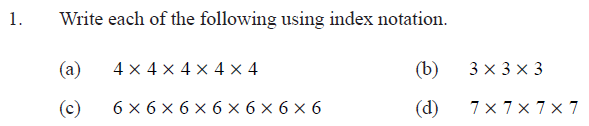 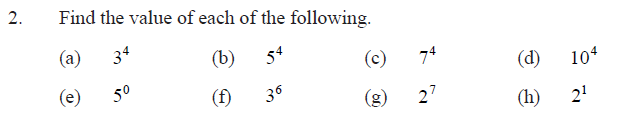 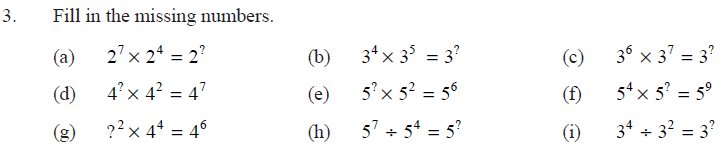 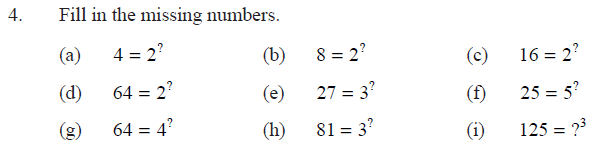 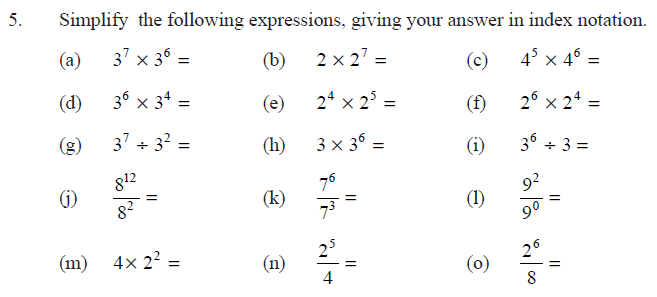 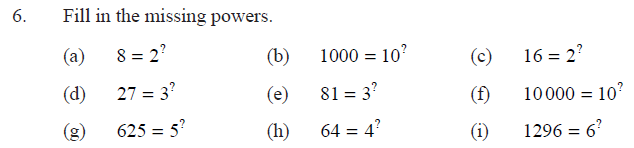 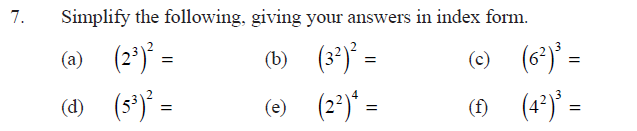 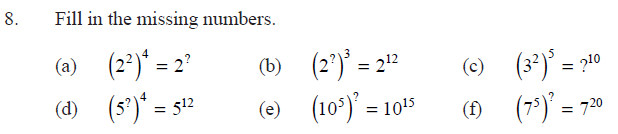 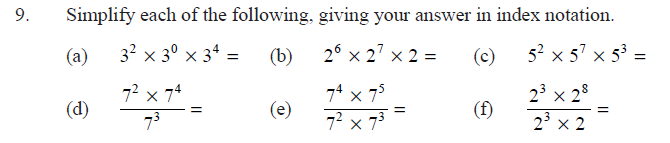 Extension Questions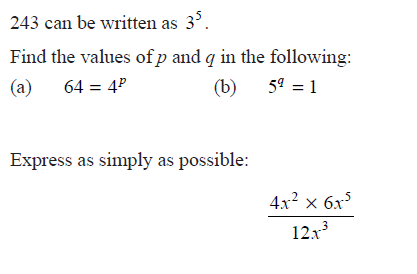 